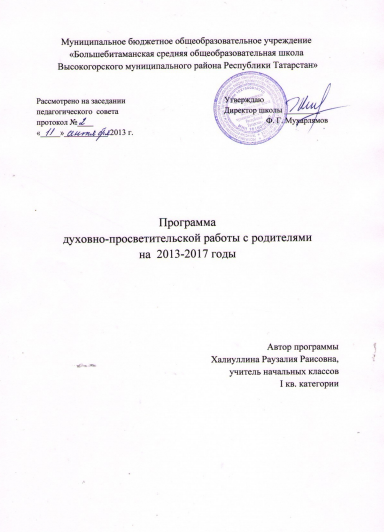 Пояснительная запискаПроблема духовно–нравственного воспитания подрастающего поколения волнует  сегодня   общественность во всем мире. Данная проблем должна решаться всеми, кто работает с детьми и имеет к ним отношение.  В детстве сравнительно легко происходит усвоение социальных норм. И пока ребенок мал, он не может критично оценивать людей, ситуации. В этом ему должны помогать родители и педагоги.       Выдающийся русский философ Иван Ильин писал: «История показала… великие крушения и исчезновения народов возникают из-за духовно–нравственных кризисов». Новые образовательные стандарты (ФГОС), отвечая на эту проблему, главным в образовании обозначили процесс развития личности, принятие духовно–нравственных, социальных ценностей. Федеральный государственный образовательный стандарт (ФГОС) определяет духовно-нравственное развитие и воспитание учащихся первостепенной задачей современной образовательной системы.Сейчас педагогическим сообществом ведётся полемика: какое отбирать содержание, какие методы и формы применять, чтобы они действительно влияли на духовно–нравственное становление юных россиян и были результативны. Необходим комплексный, системный подход и программная форма организации духовно-нравственного воспитания детей и молодежи.      В ФГОС НОО выделена предметная область «Основы духовно–нравственной культуры народов России», а предмет «Основы религиозных культур и светской этики» установлен обязательным для изучения и включен в федеральный компонент данного стандарта.    Духовно-нравственное становление школьников, подготовка их к самостоятельной жизни есть важнейшая составляющая образовательного процесса в школе. Определение конкретных целей и задач воспитания, моделирование воспитательного пространства в целях обеспечения самоопределения личности, создание условий для ее самореализации, взаимодействие семьи, педагогического коллектива и общественных организаций составляют основу программных мероприятий.       Главной задачей школы является формирование духовности и нравственности школьника через мировоззренческо-культурологический подход к процессу образования. Духовность понимается как развитое самосознание личности, способность ее к самосовершенствованию, к поиску смысла жизни, стремлению к истине, правде, добру, красоте. В идеале человек, живущий в современном обществе, должен уметь самостоятельно строить свою жизнь, неся ответственность за нее и транслируя гуманистические ценности. Это предполагает, что он уверен в себе, активен, не боится пробовать, умеет быть терпимым к другим людям, не похожим на него, способен к самообразованию, умеет принимать решения и достигать результата в соответствии с поставленной целью, умеет брать на себя ответственность за свои поступки, не ущемляя права и свободы других.      Воспитание гражданина страны – одно из главных условий национального возрождения. Понятие гражданственность предполагает освоение и реализацию ребенком своих прав и обязанностей по отношению к себе самому, своей семье, коллективу, к родному краю, Отечеству, планете Земля. Формируя гражданина, прежде всего нужно видеть в нем человека. Поэтому гражданин с педагогической точки зрения – это самобытная индивидуальность, личность, обладающая единством духовно-нравственного и правового долга.       Под духовно-нравственным воспитанием понимается передача детям тех знаний, которые формируют их нравственность на основе традиционной для Отечества духовности; формирование опыта поведения и жизнедеятельности на базе духовно-нравственных ценностей.           Духовно-нравственное воспитание является неотъемлемой частью образовательного процесса, осуществляемого в системе образования. Традиционная педагогика считает необходимым целенаправленное развитие у человека проявлений духовности, а точнее – ее светлой стороны, ориентированной на доброту, любовь, истину, уважение к другим людям, сострадание, сочувствие. Программа ориентирована на повышение общественного статуса духовно-нравственных ценностей, обновление содержания и структуры воспитания на основе отечественных традиций и современного опыта. Программа определяет цели, задачи и направления организации духовно- нравственного воспитания в системе образования, а также первоочередные меры, связанные с развитием системы духовно-нравственного воспитания детей. Программой предусматривается реализация мер по всемерному повышению роли семьи в духовно-нравственном становлении растущей личности; выявление позитивного опыта духовно-нравственного воспитания, разработка эффективных технологий взаимодействия семьи и школы, обеспечение сотрудничества в решении нравственно-воспитательных задач; повышение роли научно-теоретического знания в оперативном решении актуальных проблем.    Настоящая Программа представляет собой ценностно-нормативную основу взаимодействия МБОУ «Большебитаманскую СОШ» с другими субъектами социализации – семьей, общественными организациями, учреждениями культуры и спорта. Целью этого взаимодействия является совместное обеспечение условий для духовно-нравственного развития и воспитания обучающихся.Актуальность:  Сегодня утрачены те нравственные ценности, которые способствуют стабильности личности и сохранению ценности семьи. Духовно-нравственные основы человека – это,  прежде всего, его совесть, душа, религиозные чувства, чувство любви к Родине.Проблема: Недостаточное внимание к информированию родителей и привлечению их к духовно-нравственному  воспитанию учащихся в семье ведет к утрате нравственных ценностей, потере нравственных устоев семьи, деградации общества.При планировании воспитательной работы с классом на год каждый учитель продумывает мероприятия разных направлений, включая и духовно-нравственное воспитание.  Придерживаясь мнения психологов, что ребенок 7-10 лет берет пример, прежде всего, с родителей, я считаю, что воспитание, прежде всего, рождается в семье. Разрабатывая программу работы с родителями по духовно-нравственному воспитанию, я поставила цель: содействовать формированию и развитию духовно-нравственной личности младшего школьника  через просветительскую работу  с родителями. Задачи программы:1.Дать понятие духовно-нравственной личности, духовно-нравственного воспитания.2.Ознакомить родителей с духовно-нравственными традициями семейной жизни, законами духовной наследственности.3.Осмыслить собственные воспитательные позиции родителям и педагогам.4.Содействовать возрождению духовно-нравственных традиций семьи.Принципы построения программы:- научность: отбор материала основывается на достижениях современной психологической и педагогической науки с сопоставлением различных авторских позиций;- культуросообразность: воспитание должно строиться в соответствии с ценностями и нормами национальной культуры;- практикоориентированность: отбор содержания, направленного на решение практических задач и жизненных проблем.Срок реализации: 4 года ( с 1 по 4 класс)Программа реализуется в рамках урочной, внеурочной, внешкольной деятельности.Возраст детей: 7–10 летПринципы духовно-нравственного воспитанияСодержанием духовно-нравственного воспитания обучающихся на ступени начального образования являются ценности, хранимые в культурных, семейных, религиозных, этнических, социальных традициях и передаваемые от поколения к поколению. Традиционными источниками нравственности являются следующие ценности:•	патриотизм (любовь к России, к своему народу, к своей малой родине; служение Отечеству);•	социальная солидарность (свобода личная и национальная; доверие к людям, справедливость, милосердие, честь, достоинство);•	гражданственность (правовое государство, гражданское общество, долг перед Отечеством, старшим поколением и семьей, закон и правопорядок, свобода совести и вероисповедания);•	человечность (мир во всем мире, принятие и уважение многообразия культур и народов мира, равенство и независимость народов и государств мира, международное сотрудничество);•	семья (любовь и верность, здоровье, достаток, почитание родителей, забота о старших и младших);•	любовь (к близким, друзьям, школе и действия во благо их);•	дружба;•	здоровье (физическое и душевное, психологическое, нравственное, личное, близких и общества, здоровый образ жизни);•	труд и творчество (творчество и созидание, целеустремленность и настойчивость, трудолюбие, бережливость);•	наука (познание, истина, научная картина мира, экологическое сознание);•	традиционные российские религии  ( Ислам,христианство). Учитывая светский характер обучения в государственных и муниципальных школах, ценности традиционных российских религий осваиваются школьниками в виде системных культурологических представлений о религиозных идеалах;•	искусство и литература (красота, гармония, духовный мир человека, нравственный выбор, смысл жизни, эстетическое развитие);•	природа (жизнь, родная земля, заповедная природа, планета Земля).Содержание программыРазвитие просветительной работы с родителями способствует активизации их познавательной деятельности,  "подталкивает" к творческому поиску, развивает способности анализировать, принимать решения в различных проблемных жизненных ситуациях.Активные методы обучения – это система методов, обеспечивающих активность и разнообразие мыслительной и практической деятельности.Особенности активных методов обучения:•	групповая форма организации работы участников; •	использование деятельностного подхода; •	практическая направленность деятельности; •	 творческий характер; •	включение в работу разнообразных коммуникаций, диалога.С помощью активных методов обучения можно развить в родителях способность работать в команде, осуществлять совместную проектную и исследовательскую деятельность, отстаивать свои позиции, обосновывать собственное мнение и толерантно относиться к чужому, принимать ответственность за себя и команду.Рассмотрим особенности некоторых форм работы, основанных на использовании активных методов обучения.Формы работы с родителями- беседы, родительские лектории, собрания, подготовка внеклассных мероприятий для детей;-педагогические беседы с родителями;- участие в акциях помощи людям-тематические консультации;-конференции с родителями;-совместные досуги;- экскурсии,  музеи, посещение мечети-посещение семьи;- обсуждение положительных и отрицательных поступков детей;- моделирование и выполнение проектов, сочинений, рисунков, создание альбомов о замечательных людях - наших родственниках, героях войны;-работа с родительским активом класса;- встречи с интересными людьми;-«Родительская почта» и «Телефон доверия»;- спортивные соревнования и праздники- выпуск стенных газет;- конкурс семейных талантов;- портфолио семейного успеха; -семейные проекты "Наша родословная";- субботники, трудовые десанты.КонсультацииОбычно составляется система консультаций, которые проводятся индивидуально или для подгруппы родителей. На групповые консультации можно приглашать родителей , имеющих одинаковые проблемы или, наоборот, успехи в воспитании (капризные дети; дети с ярко выраженными способностями к рисованию, музыке). Целями консультации являются усвоение родителями определенных знаний, умений; помощь им в разрешении проблемных вопросов. Формы проведения консультаций различны (обсуждение статьи, заранее прочитанной всеми приглашенными на консультацию; практическое занятие, например, на тему «Как учить с детьми стихотворение»).Семинары-практикумыРодители, особенно молодые, нуждаются в приобретении практических навыков воспитания детей. Их целесообразно приглашать на семинары-практикумы. Эта форма работы дает возможность рассказать о способах и приемах обучения и показать их: как читать книгу, рассматривать иллюстрации, беседовать о прочитанном и др.Родительские собранияРодительские собрания проводятся групповые и общие (для родителей всего учреждения). Собрания организуются каждый месяц (классные) и 4 раза в год(общешкольные). На них обсуждают задачи на новый учебный год, результаты образовательной работы, вопросы физического воспитания и проблемы летнего оздоровительного периода и др. На общее собрание можно пригласить врача,  детского писателя. Предусматриваются выступления родителей.Беседы (индивидуальные, групповые)Необходимо четко определить цель: что необходимо выяснить, чем можем помочь. Содержание беседы лаконичное, значимое для родителей, преподносится таким образом, чтобы побудить собеседников к высказыванию. Педагог должен уметь не только говорить, но и слушать родителей, выражать свою заинтересованность, доброжелательность.Совместная экскурсияПроведение совместных с родителями экскурсий могут планироваться как на будние дни, так и на выходные. На экскурсиях, организованных классом не обязательно присутствие родителей всех детей, достаточно того, чтобы все события экскурсии были отражены в фото или видеорепортаже, которые потом можно размножить для всех семей.Игры-инсценировки позволяют разыграть какую-либо проблемную ситуацию в определенной обстановке.Ситуация: совместно с детьми готовится  праздник 8 Марта. Родители (чем их больше, тем лучше), задействованные в подготовке детей, обсуждают сценарий праздника. Их задача – с одной стороны, сделать так, чтобы дети получили удовольствие от праздника, с другой – показать остальным родителям, что все дети успешно освоили программу, выучили стихи и т.д. При проведении совместных мероприятий используются игры между родителями и детьми.Игра «Найди друга»Дети и родители делятся на две группы. Одной группе завязывают глаза, дают возможность походить по помещению, затем предлагают найти и узнать друг друга. Узнать можно с помощью рук, ощупывая волосы, одежду, руки. При узнавании говорят, за что ценят друга, перечисляя его качества друга. Когда друг найден, игроки меняются ролямиИгра «Внутренний мир»Учитель предлагает нарисовать друг друга детям и родителям. Дети могут нарисовать своих родителей в виде людей, и в виде животных, птиц, цветов, деревьев и т.пр., а родители детей. После выполнения задания дети и родители  обсуждают рисунки и отвечают на вопрос: «Кто здесь нарисован? Почему нарисован именно в этом виде?»Проект «Правила дружбы», способствующий тому, чтобы общение протекало без ссор и конфликтов.- Помогай товарищу, если умеешь что-то делать – научи и его.- Если товарищ попал в беду, помоги ему, чем можешь.- Делись с товарищем, играй так, чтобы самое лучшее хотелось отдать другу.- Останови товарища, если он делает что-то плохое.- Умей порадовать успехами товарища.- Умей спокойно принять помощь, советы от других ребят.-Формы работы с учащимися и родителями-Факультативные, индивидуально-групповые занятия, беседы, игры нравственного и духовного содержания;-Творческая художественная деятельность детей: рукоделие, рисование, создание предметов декоративно-прикладного творчества, развитие способностей сольного пения;-Проведение праздников и мероприятий;-Использование мультимедийных технологий (заочные экскурсии, создание презентаций);-Исследовательская деятельность учащихся;-Экскурсии;-Организация выставок;-Участие в смотрах-конкурсах, концертах.-Родительские собрания на  духовно-нравственные  темы;-Выставки, конкурсы;-Анкетирование родителей с целью выявления ошибок и коррекции процесса  духовно-нравственного   воспитания  в семье;-Информационные стенды для родителей, выставки детских работ;-Совместно организованные с родителями праздники.Ожидаемые результаты1.Знание и понимание учащимися истоков отечественной материальной и духовной культуры, осознание духовных основ татарской культуры,  способность к творчеству, умение жить по законам гармонии и красоты .2.Духовно-нравственный потенциал подрастающего поколения. Высокий уровень самосознания, самодисциплины, способность сделать правильный нравственный выбор. Гуманность, уважение прав, свобод и достоинства других людей.3.Убежденность учащихся в том, что настоящий гражданин любит свою Родину, гордится ее славной историей, изучает историко-культурное наследие, верен своему гражданскому долгу и готов к защите Отечества.4.Взаимодействие и сотрудничество семьи, школы, общественности в процессе духовно-нравственного воспитания детей.Выводы       Важно, чтобы родители понимали, что ребенок должен  научиться  любить Родину, свой город, своё село,  научиться охранять природу, добросовестно трудиться, узнал цену честности и доброты, вежливости, научился помогать другому и не оставлял товарища в беде. Ребенок – зеркало родителей. От того, как ведем себя мы, взрослые, зависит поведение наших детей.Очень важно воспитывать в себе и в своих детях доброту, щедрость души, уверенность в себе, умение проявлять сочувствие, честно признавать свои ошибки, быть трудолюбивыми, наслаждаться окружающим миром. Это подготовит ребят к вступлению во “взрослую” жизнь, с ее нормами и требованиями, привьёт им оптимистическое восприятие жизни и  стремление сделать нашу землю еще лучше. Главное, что все эти качества должны закладываться сегодня. Очень хочется, чтобы детство наших детей было счастливым. Качественно образовать человека – значит помочь ему жить в мире и согласии с людьми, самим собой, Богом, природой, культурой, цивилизацией. Тематическое планирование Направление:    Духовно- нравственное воспитание подрастающего поколения .Цель: формирование духовности и культуры подрастающего поколения в контексте национальной культуры; формирование моральных качеств человека на основе   исламских ценностейНаправление : «Здоровье»Цель: формирование ценностного отношения к семье, здоровью и здоровому образу жизни; формирование у детей и их родителей ответственного отношения к здоровому образу жизни, сохранение и укрепление здоровья учащихся, физическое совершенствование, пропаганда здорового образа жизни.Направление: «Отечество»Цель: формирование осознанного отношения к ценностям Отечества: его прошлому, настоящему и будущему; формирование чувства собственного достоинства, самостоятельности, начиная с умения использовать свои школьные права ,выполнять школьные обязанности.Направление : «Семья»Цель: формирование культуры семейных отношений, круга семейных ценностей, возрождение традиций семьи.Направление: «Я и труд» Цель: Воспитание трудолюбия, творческого отношения к учению, труду, жизни;формирование положительного отношения к учебе, развитие познавательной активности, интеллектуальное развитие личности подростка, развитие трудовых навыков и умений.Направление:  «Я И ПРИРОДА»Цель: Воспитание ценностного отношения к природе, окружающей среде; популяризация экологических знаний, участие школьников в решении экологических проблем.Литература1.Концепция духовно-нравственного воспитания и развития личности гражданина РФ.2.Федеральный государственный образовательный стандарт начального общего образования.3. Государственной программы «Патриотическое воспитание граждан Российской Федерации на 2011-2015 года».4. « Здоровье» учебно-методическое пособие для учителей 1-11 классов авторы: В.Н.Касаткина, Л.А. Щеплягиной , Казань-20135.Министерство образования РТ « Воспитание подрастающего поколения: идеалы, ценности, ориентиры» материалы 1 Республиканского семинара-совещания классных руководителей Казань -2004№ п/пСодержание работыВремя реализацииответственные1.Библиотечные уроки исламской тематикис1 по  4 классБиблиотекарьКлассный руководитель2. Классные часы:- Нравственные ценности ислама: сотворение добра, дружба, взаимопомощь.- Традиции гостеприимства и др.- «Давайте говорить друг другу комплименты»-«О дружбе, доброте и отзывчивости»-«Доброта, вежливость, дружба»-«Халяль-харам» (дозволенная, запретная)с1 по  4 классКлассный руководитель3.Проектно-исследовательскаяработа:-«История мечети моей деревни»-«Моя родословная» ( семейный проект)3класс4 классКлассный руководительродители4.Акции милосердия- ко дню пожилого человека,- ко дню инвалидов с1 по  4 классКлассный руководитель5.Творческая работа:- «Шамаиль»-исламская коллеграфияс1 по  4 классКлассный руководитель6Встреча с паломником Хизбуллиным Русланом «Великий Хадж», просмотр фотографии3 классКлассный руководитель7Беседа с имам-хатыбом центральной мечети Высокой Горы Фарит хазратом3классКлассный руководитель8Чтение и обсуждение произведения Кул Гали «Кыйссаи Юсуф»4классКлассный руководитель№ п-пМероприятияВремя реализацииОтветственные1Спортивные конкурсы, соревнования между классами, спартакиады, олимпиады, марафоныс1 по  4 классКлассный руководительродители2Встречи:- со спортсменами –старшеклассниками-победителями спортивных соревнований, -родителями и семьями, активно занимающимися спортомс1 по  4 классКлассный руководительродители3Классные часы:-Спорт в моей жизни-Великие спортсмены моей страны и мира.-История видов спорта.-Спортивные столицы мира.-Спорт в нашей семье.-Как заниматься спортом без ущерба здоровью.-Вредные привычки. Как от них избавится?- Гигиена питания. Понятие о витаминах.и др.с1 по  4 классКлассный руководительродителиВоспитатель в ГПД4Дни здоровьяс1 по  4 классКаждый месяцКлассный руководительродители5Встречи с медицинскими работниками :- «О рациональном питании»- «О профилактике гриппа и ОРВИ»с1 по  4 классКлассный руководительМед.работник6Обсуждение газетных и журнальных публикаций,просмотр видео и художественных фильмовс1 по  4 классКлассный руководительВоспитатель в ГПД№ п/пМероприятияСрок реализацииОтветственные1Встреча с ветераном Великой Отечественной войны Мулековым Мансуром с1 по  4 классЗам. директора по УВР классные руководительруководитель музея родители2Уроки Мужества: - « Наш земляк, герой Афганской  войны,  Бариев Ильфат»-«Ради жизни на земле»3 класс4 классКлассные руководитель родители3Конкурс рисунков «Мой папа – самый, самый…»с1 по  4 классВоспитатель в ГПДКлассные руководитель родители4А ну-ка, парни! с1 по  4 классКлассные руководитель Родители  (папы)5Смотр строя и песни,посвящённый Дню Защитника Отечествас1 по  4 классКлассные руководительРодители (папы) 6Литературно-игровая программа, посвященная Дню защитника Отечества2 классКлассные руководитель 7Игра-конкурс «Защитникам Отечества»3 классКлассные руководитель родители8Устный журнал «Наши защитники»С 3 по 4 классКлассный руководитель 9«Наши рекорды – защитникам Отечества!» ( спортивные соревнования) с1 по  4 классКлассные руководитель, учитель физической культурыродители13Операция «Ветеран живет рядом!» ( поздравление ветеранов с праздником)с1 по  4 классКлассные руководитель14Тематические классные часы: -«Я имею право…» , -« Мои права и обязанности»4 классКлассные руководитель15День Конституции Республики Татарстан и Российской Федерациис1 по  4 классКлассные руководитель№п\пМероприятияСрок реализацииОтветственные1Родительские собрания:-"Единство школы и семьи–залог успеха в формировании  личности ребенка.»-«Как слово взрослых отзовется в детских душах?»-«Современное образование глазами родителей» и др.с1 по  4 классКлассные руководительродителиВоспитатель в ГПД2Час общения «Моя семья»с1 по  4 классКлассные руководительродители3Конкурсная программа «Традиции нашей семьи» 4 классКлассные руководительучащиеся4Тематические классные часы, посвященные семейным корням:-«Моя семья –чудесное место для жизни»-«Моя родословная»-«Наши любимые  дедушки и бабушки»-«День семьи»-«Как научиться жить в мире людей»-«Люди,на которых хотелось бытьпохожими»-«Давайте уважать старших»-«Пожилые в нашей семье»- «Мир дому твоему» - «Моя семья – моя радость»- « Моя семья в истории моей страны»- «История моей семьи в фотографиях»с1 по  4 классКлассныйруководительВоспитатель в ГПДродители5Весёлые старты с участием пап и мам3 классКлассный руководитель родители6Конкурс рисунков «Папа, мама, я – дружная семья»1 классВоспитатель в ГПД Классный руководитель родители7Мини-сочинение «Вечер в нашем доме» 3 классКлассный руководитель 8Праздники, посвященные знаменательнымдатам календаря:-День матери-23 февраля-8 марта         иЗнаменательным датам школы:-1ое сентября-День учителя-Последний звонокс1 по  4 классКлассныйруководитель9Индивидуальные и групповые консультации, беседы с детьми и родителямКлассный руководитель10Конкурс сочинений- «Моя семья»- «Война в истории моей семьи»3 класс4 классКлассный руководительродители 11Походы, экскурсии, викторины, интеллектуальные марафоны родителей и детей.с1 по  4 классКлассный руководитель№п\пМероприятияСрок реализацииОтветственные1Классный час: -«Деньги в доме – результат труда родителей».-«Все профессии важны».-«Профессии моих родителей»с1 по  4 классКлассный руководитель2Конкурс  «Дары осени».с1 по  4 классКлассный руководительродители3Акция «Мастерская Деда Мороза».с1 по  4 классКлассныйруководитель4Конкурс рисунков «Наши родители на работе».2 классКлассный руководительродители5Акции по сбору макулатуры «Помоги дереву сохранить жизнь»с1 по  4 классКлассные руководительродители6 Акция «Чистота вокруг нас»- уборка помещений и территориис1 по  4 классКлассный руководитель7Конкурс презентаций- «Труд нашей семьи»- «Мир профессий»Со 2 по 4 классКлассный руководительродители8Ознакомительная видеоэкскурсия:-«Какие бывают виды труда».-«Виды профессий».с1 по  4 классКлассный руководитель№ п-пмероприятияСрок реализацииОтветственные1Классные часы:-«Правила поведения на природе».-«Нужно ли охранять домашних животных?».-«Что такое экологическая безопасность».- «Путешествие с комнатными растениями по странам света».-«Какие профессии нужны природе?».-«Экологические праздники».с1 по  4 классКлассный руководитель2Видеоэкскурсии:- «С кем дружат деревья?».-«В Зоопарк – животные из Красной книги».-«Поле, как сообщество почвы, растений и животных».-«Время посадки деревьев и кустарников».с1 по  4 классКлассные руководитель3Экскурсии:-Краеведческий музей, Высокая Гора1, 3 классКлассный руководительродители4Экологические акции:-«Вырасти цветы» -«Убери свой участок».-«Соберем лекарственные травы ». -«Развесим кормушки пернатым друзьям».с1 по  4 классКлассныйруководитель5Целевые прогулки:-«В лес» - осень в лесу-в поле-знакомство с культурными растениями-организация походов выходного дня (проект «Семейный выходной»).с1 по  4 классКлассный руководитель6Конкурсы:-Конкурс рисунков  «Осень »-Конкурс рисунков  «Весна идёт»с1 по  4 классКлассный руководитель